Приложениек постановлению президиумаЦентрального Комитета Профсоюза(протокол от 11.08.2021 №45 постановление № 45-3)Справка «О внедрении в систему профсоюзного контроля Общественной Организации «Российский профессиональный союз трудящихся авиационной промышленности» IT-Технологий в целях совершенствования системы контроля за соблюдением трудового законодательства по охране труда и обеспечением безопасных условий труда на рабочих местах»	В соответствии со статьёй 370 Трудового Кодекса РФ, положениями «О системе профсоюзного контроля по охране труда в Общественной организации «Российский профессиональный союз трудящихся авиационной промышленности», «Об уполномоченном (доверенном) лице по охране труда в Общественной организации «Российский профессиональный союз трудящихся авиационной промышленности» и «О Технической инспекции труда Общественной организации «Российский профессиональный союз трудящихся авиационной промышленности» на отраслевых предприятиях уполномоченные по охране труда осуществляют профсоюзный контроль за соблюдением работодателями трудового законодательства, выполнением условий коллективных договоров и соглашений.	В отрасли избрано 3847 уполномоченных по охране труда. Координацию деятельности уполномоченных по охране труда осуществляют председатели территориальных и первичных профсоюзных общественных организаций и 40 технических инспекторов труда Профсоюза.	Согласно статистическим данным, а также текущего анализа деятельности в отрасли уполномоченные по охране труда проводят значительную работу, направленную на реализацию принципов безопасного труда и предотвращение травм и аварий. Согласно отчётам профсоюзного комитета о состоянии охраны труда и контрольной деятельности профсоюзного актива Форма N5, уполномоченные по охране труда ежегодно выявляют более десяти тысяч нарушений по вопросам охраны труда, что составляет по 2 нарушения в год. Следует отметить, что институт уполномоченных по охране труда работает не эффективно в силу недостаточной компетенции и отсутствия глубокого знания законодательств.	Основные проблемы в осуществлении контрольной деятельности уполномоченными по охране труда заключаются в навыках оформления, представлений, выдаче его ответственными лицу, а также в контроле за устранением выявленных нарушений. Кроме того, существует проблема адекватного реагирования со стороны руководителей структурных подразделений на выявленные нарушения. 	На протяжении многих лет Профсоюз отмечаем недостаточно эффективную работу института уполномоченных по охране труда. 	В этой связи служба охраны труда Профсоюза в декабре 2019 году разработала Цифровой модуль, который позволяет упростить процедуру фиксации нарушений.	В первичной профсоюзной общественной организации «Пермские моторы» техническим инспектором труда Профсоюза Шлыковым С.М. была протестирована система взаимодействия уполномоченных по охране труда с техническим инспектором труда Профсоюза в Пермском крае, которая показала свои преимущества и положительные практики активизации работы уполномоченных по охране труда.В период с сентября 2020 года по апрель 2021 года службой охраны труда Профсоюза приняты действия по запуску Цифрового модуля среди профсоюзных общественных организаций Профсоюза в ТО Саратов Профавиа, ППО АО «У-У ППО», ППОО «СЭГЗ» и ППОО ААК «Прогресс». Для каждой организации был разработан и направлен индивидуальный Цифровой модуль, учитывающий часовые пояса регионов. Цифровой модуль включал в себя печень избранных уполномоченных по охране труда осуществляющих общественный контроль в организации, форму представлений, утверждённых в организациях, а также раздел для информации по проведённой работе уполномоченными по охране труда. Кроме того, с техническими инспекторами труда Профсоюза, осуществляющими деятельность в данных организациях проведены консультации для корректного использования Цифрового модуля.В июне 2021 года в рамках проведения обучения технических инспекторов труда Профсоюза, который прошёл в г. Перми, в течение пяти дней технические инспекторы труда Профсоюза, протестировали Цифровой модуль, который показал свои преимущества в оперативном реагировании на выявленные нарушения требований безопасности и их оперативное устранение.Наиболее актуальным Цифровой модуль стал в период объявленной пандемии, когда деятельность первичных профсоюзных общественных организаций и технических инспекторов труда Профсоюза была ограничена. Уполномоченные по охране труда являясь штатными работниками предприятий продолжали работать и имели возможность дистанционно выявлять недостатки на рабочих местах и своевременно информировать технического инспектора труда Профсоюза о выявленных нарушениях, который в свою очередь, проверял полученную информацию и, если это подтверждалось направлял оформленные Представления непосредственно руководителям подразделений.	Цифровой модуль построен на базе онлайн таблиц с интеграцией формы обратной связи. Использования Цифрового модуля предполагает наличие стационарного компьютера в первичной профсоюзной общественной организации и наличие у уполномоченных по охране труда мобильных устройств с выходом в интернет.	Цифровой модуль состоит из двух блоков. Один блок предназначен для уполномоченных по охране труда, который используется исключительно для фиксации нарушений без возможности управления и внесения каких-либо изменений в системе и второй блок для управления Цифровым модулем, в котором осуществляется хранение и обработка полученной информации. Доступ к второму блоку Цифрового модуля имеет только председатель первичной профсоюзной общественной организации, технический инспектор труда Профсоюза или лицо, ответственное за управление конкретным Цифровым модулем в организации.	Во втором блоке предусмотрена возможность управления полученной информацией включая вывод и распечатку или сохранение документа, в котором перечислены выявленные нарушения в виде заполненного представления, утверждённого «Типовым положением об уполномоченном (доверенном) лице по охране труда в Общественной организации «Российский профессиональный союз трудящихся авиационной промышленности». 	Также Цифровым модулем предусмотрен анализ работы для оценки, проведённой уполномоченными по охране труда за определенный период, в целях которой используется в дальнейшем для поощрения уполномоченных по охране труда.	Поэтапное внедрение в общественных организациях Профсоюза современных средств коммуникации позволит решить имеющиеся проблемы, связанные с деятельностью уполномоченных по охране труда, а также будет способствовать привлечению новых работников в ряды профсоюзного актива, что в свою очередь позволит задействовать значительный потенциал профсоюзного актива, который приведёт к снижению травматизма и профзаболеваний на предприятиях отрасли.	Цифровой модуль, позволит оперативно реагировать, выявлять и устранять нарушения, также будет способствовать вовлечению большего количества уполномоченных по охране труда в деятельность по осуществлению общественного контроля, что в свою очередь повысит эффективность работы института уполномоченных по охране труда.ggggОБЩЕСТВЕННАЯ ОРГАНИЗАЦИЯ«РОССИЙСКИЙ ПРОФЕССИОНАЛЬНЫЙ СОЮЗ ТРУДЯЩИХСЯ АВИАЦИОННОЙ ПРОМЫШЛЕННОСТИ»ОБЩЕСТВЕННАЯ ОРГАНИЗАЦИЯ«РОССИЙСКИЙ ПРОФЕССИОНАЛЬНЫЙ СОЮЗ ТРУДЯЩИХСЯ АВИАЦИОННОЙ ПРОМЫШЛЕННОСТИ»ОБЩЕСТВЕННАЯ ОРГАНИЗАЦИЯ«РОССИЙСКИЙ ПРОФЕССИОНАЛЬНЫЙ СОЮЗ ТРУДЯЩИХСЯ АВИАЦИОННОЙ ПРОМЫШЛЕННОСТИ»ОБЩЕСТВЕННАЯ ОРГАНИЗАЦИЯ«РОССИЙСКИЙ ПРОФЕССИОНАЛЬНЫЙ СОЮЗ ТРУДЯЩИХСЯ АВИАЦИОННОЙ ПРОМЫШЛЕННОСТИ»(ПРОФАВИА)(ПРОФАВИА)(ПРОФАВИА)(ПРОФАВИА)ЦЕНТРАЛЬНЫЙ КОМИТЕТЦЕНТРАЛЬНЫЙ КОМИТЕТЦЕНТРАЛЬНЫЙ КОМИТЕТЦЕНТРАЛЬНЫЙ КОМИТЕТПРЕЗИДИУМПРЕЗИДИУМПРЕЗИДИУМПРЕЗИДИУМПОСТАНОВЛЕНИЕПОСТАНОВЛЕНИЕПОСТАНОВЛЕНИЕПОСТАНОВЛЕНИЕ11 августа 2021 г.МоскваМосква   45-3О внедрении в систему профсоюзного контроля Общественной Организации «Российский профессиональный союз трудящихся авиационной промышленности» IT-Технологий в целях совершенствования системы контроля за соблюдением трудового законодательства по охране труда и обеспечением безопасных условий труда на рабочих местахО внедрении в систему профсоюзного контроля Общественной Организации «Российский профессиональный союз трудящихся авиационной промышленности» IT-Технологий в целях совершенствования системы контроля за соблюдением трудового законодательства по охране труда и обеспечением безопасных условий труда на рабочих местах          Заслушав и обсудив информацию о внедрении в систему профсоюзного контроля Общественной Организации «Российский профессиональный союз трудящихся авиационной промышленности» IT-Технологий в целях совершенствования системы контроля за соблюдением трудового законодательства по охране труда и обеспечением безопасных условий труда на рабочих местах, президиум Центрального комитета Профсоюза отмечает, что Программой приоритетных направлений деятельности общественной организации «Российский профессиональный союз трудящихся авиационной промышленности» на период до 2021 года определено, что решение вопросов охраны труда и содействие созданию безопасных условий труда, контроль за соблюдением государственных нормативов, регулирующих право работников на безопасный труд, являются важнейшими  задачами Профсоюза.Кроме того, последствия пандемии новой коронавирусной инфекции и введенные в регионах ограничения оказали влияние на повсеместное развитие и распространение, в том числе в сфере охраны труда, современных информационных технологий.В условиях сохраняющейся в целом по стране неблагоприятной санитарно-эпидемиологической обстановки, развитие таких новых технологий становится все более актуальным, в связи с чем целесообразно прорабатывать возможность внедрения дополнительных инструментов работы технических инспекторов труда и уполномоченных по охране труда Профсоюза, основанных в том числе на применении современных IT-технологий. В целях реализации поставленных задач, в отрасли проводится целенаправленная работа по развитию и укреплению института уполномоченных по охране труда Профсоюза. Так, определенные права, гарантии, а также стимулирующие и мотивационные факторы для работы уполномоченных по охране труда нашли отражение в Отраслевом соглашении по авиационной промышленности РФ на 2020-2022 г.г. (п.п.48.7, 48.17- 48.21., 71.3.1).Для активизации и совершенствования инструментов общественного контроля, осуществляемого уполномоченными по охране труда, Службой охраны труда Профсоюза в декабре 2019 года был разработан и запущен Цифровой модуль оперативного контроля состояния условий труда на рабочих местах (далее по тексту Цифровой модуль). На базе первичной профсоюзной общественной организации «Пермские моторы» был протестирован Цифровой модуль, который показал свои преимущества по оперативности реагирования, выявлению и устранению нарушений, вовлечения большего количества уполномоченных в деятельность по осуществлению общественного контроля, что в свою очередь способствовало повышению эффективности работы института уполномоченных по охране труда.В августе 2020 года в рамках рассмотрения на заседании президиума ЦК Профсоюза вопроса «О практике работы по осуществлению контроля уполномоченными по охране труда за соблюдением работодателями трудового законодательства, выполнением условий коллективных договоров и соглашений, а также мотивации их общественной деятельности» было принято решение о необходимости рассмотрения итогов работы Цифрового модуля по использованию новых подходов в организации общественного контроля уполномоченными по охране труда на очередном заседании комиссии ЦК Профсоюза по охране труда и здоровья трудящихся.В сентябре 2020 года на заседании комиссии ЦК Профсоюза по охране труда и здоровья трудящихся были рассмотрены итоги работы модуля и принято решение отметить положительную практику полученную при тестировании Цифрового модуля направленного на внедрение современных средств связи и коммуникации для активизации деятельности уполномоченных по охране труда в Пермском крае и распространить опыт первичной профсоюзной общественной организации «Пермские моторы» на отраслевых предприятиях.В период с сентября 2020 года по апрель 2021 года службой охраны труда Профсоюза приняты действия по запуску Цифрового модуля среди профсоюзных общественных организаций Профсоюза в ТО Саратов Профавиа, ППО АО «У-У ППО», ППОО «СЭГЗ» и ППОО ААК «Прогресс». В июне 2021 года в рамках семинара технических инспекторов труда Профсоюза организовано практическое тестирование по применению Цифрового модуля.Технические инспекторы труда Профсоюза отметили, что Профсоюзом принимаются определенные меры по развитию существующей системы общественного контроля для уполномоченных по охране труда.В целях совершенствования и повышения эффективности общественной деятельности уполномоченных по охране труда за соблюдением работодателями трудового законодательства, выполнением условий коллективных договоров и соглашений, а также мотивации их общественной деятельности президиума Центрального комитета Профсоюза п о с т а н о в л я е т:Информацию принять к сведению (справка прилагается).2. Руководителям территориальных, первичных профсоюзных общественных организаций и техническим инспекторам труда Профсоюза:2.1. рассмотреть возможность внедрения Цифрового модуля в организациях Профсоюза;2.2. оказывать методическую и практическую помощь уполномоченным по охране труда при работе в Цифровом модуле;2.3. провести обучение уполномоченных по охране труда работе в Цифровом модуле;2.4. оказывать методическую и практическую помощь уполномоченным по охране труда при осуществлении контроля состояния условий труда на рабочих местах.3. Службе охраны труда Профсоюза:3.1. В IV квартале 2021 года подготовить предложения по внесению изменений в положения:«О системе профсоюзного контроля по охране труда в Общественной организации «Российский профессиональный союз трудящихся авиационной промышленности»;«Об уполномоченном (доверенном) лице по охране труда в Общественной организации «Российский профессиональный союз трудящихся авиационной промышленности»;«О Технической инспекции труда Общественной организации «Российский профессиональный союз трудящихся авиационной промышленности», о применении цифровых средств коммуникации в ходе проведения общественного контроля уполномоченными по охране труда за состоянием условий труда на рабочих местах.3.2. По обращениям профсоюзных общественных организаций ПРОФАВИА создавать Цифровой модуль для применения в работе уполномоченных по охране труда, а также оказывать содействие в его применении, в том числе методическую и практическую помощь техническим инспекторам труда и уполномоченным по охране труда Профсоюза при осуществлении с его помощью контроля состояния условий труда на рабочих местах.4. Контроль за выполнением настоящего постановления возложить на заместителя председателя Профсоюза, курирующего вопросы охраны труда и Службу охраны труда Профсоюза.          Заслушав и обсудив информацию о внедрении в систему профсоюзного контроля Общественной Организации «Российский профессиональный союз трудящихся авиационной промышленности» IT-Технологий в целях совершенствования системы контроля за соблюдением трудового законодательства по охране труда и обеспечением безопасных условий труда на рабочих местах, президиум Центрального комитета Профсоюза отмечает, что Программой приоритетных направлений деятельности общественной организации «Российский профессиональный союз трудящихся авиационной промышленности» на период до 2021 года определено, что решение вопросов охраны труда и содействие созданию безопасных условий труда, контроль за соблюдением государственных нормативов, регулирующих право работников на безопасный труд, являются важнейшими  задачами Профсоюза.Кроме того, последствия пандемии новой коронавирусной инфекции и введенные в регионах ограничения оказали влияние на повсеместное развитие и распространение, в том числе в сфере охраны труда, современных информационных технологий.В условиях сохраняющейся в целом по стране неблагоприятной санитарно-эпидемиологической обстановки, развитие таких новых технологий становится все более актуальным, в связи с чем целесообразно прорабатывать возможность внедрения дополнительных инструментов работы технических инспекторов труда и уполномоченных по охране труда Профсоюза, основанных в том числе на применении современных IT-технологий. В целях реализации поставленных задач, в отрасли проводится целенаправленная работа по развитию и укреплению института уполномоченных по охране труда Профсоюза. Так, определенные права, гарантии, а также стимулирующие и мотивационные факторы для работы уполномоченных по охране труда нашли отражение в Отраслевом соглашении по авиационной промышленности РФ на 2020-2022 г.г. (п.п.48.7, 48.17- 48.21., 71.3.1).Для активизации и совершенствования инструментов общественного контроля, осуществляемого уполномоченными по охране труда, Службой охраны труда Профсоюза в декабре 2019 года был разработан и запущен Цифровой модуль оперативного контроля состояния условий труда на рабочих местах (далее по тексту Цифровой модуль). На базе первичной профсоюзной общественной организации «Пермские моторы» был протестирован Цифровой модуль, который показал свои преимущества по оперативности реагирования, выявлению и устранению нарушений, вовлечения большего количества уполномоченных в деятельность по осуществлению общественного контроля, что в свою очередь способствовало повышению эффективности работы института уполномоченных по охране труда.В августе 2020 года в рамках рассмотрения на заседании президиума ЦК Профсоюза вопроса «О практике работы по осуществлению контроля уполномоченными по охране труда за соблюдением работодателями трудового законодательства, выполнением условий коллективных договоров и соглашений, а также мотивации их общественной деятельности» было принято решение о необходимости рассмотрения итогов работы Цифрового модуля по использованию новых подходов в организации общественного контроля уполномоченными по охране труда на очередном заседании комиссии ЦК Профсоюза по охране труда и здоровья трудящихся.В сентябре 2020 года на заседании комиссии ЦК Профсоюза по охране труда и здоровья трудящихся были рассмотрены итоги работы модуля и принято решение отметить положительную практику полученную при тестировании Цифрового модуля направленного на внедрение современных средств связи и коммуникации для активизации деятельности уполномоченных по охране труда в Пермском крае и распространить опыт первичной профсоюзной общественной организации «Пермские моторы» на отраслевых предприятиях.В период с сентября 2020 года по апрель 2021 года службой охраны труда Профсоюза приняты действия по запуску Цифрового модуля среди профсоюзных общественных организаций Профсоюза в ТО Саратов Профавиа, ППО АО «У-У ППО», ППОО «СЭГЗ» и ППОО ААК «Прогресс». В июне 2021 года в рамках семинара технических инспекторов труда Профсоюза организовано практическое тестирование по применению Цифрового модуля.Технические инспекторы труда Профсоюза отметили, что Профсоюзом принимаются определенные меры по развитию существующей системы общественного контроля для уполномоченных по охране труда.В целях совершенствования и повышения эффективности общественной деятельности уполномоченных по охране труда за соблюдением работодателями трудового законодательства, выполнением условий коллективных договоров и соглашений, а также мотивации их общественной деятельности президиума Центрального комитета Профсоюза п о с т а н о в л я е т:Информацию принять к сведению (справка прилагается).2. Руководителям территориальных, первичных профсоюзных общественных организаций и техническим инспекторам труда Профсоюза:2.1. рассмотреть возможность внедрения Цифрового модуля в организациях Профсоюза;2.2. оказывать методическую и практическую помощь уполномоченным по охране труда при работе в Цифровом модуле;2.3. провести обучение уполномоченных по охране труда работе в Цифровом модуле;2.4. оказывать методическую и практическую помощь уполномоченным по охране труда при осуществлении контроля состояния условий труда на рабочих местах.3. Службе охраны труда Профсоюза:3.1. В IV квартале 2021 года подготовить предложения по внесению изменений в положения:«О системе профсоюзного контроля по охране труда в Общественной организации «Российский профессиональный союз трудящихся авиационной промышленности»;«Об уполномоченном (доверенном) лице по охране труда в Общественной организации «Российский профессиональный союз трудящихся авиационной промышленности»;«О Технической инспекции труда Общественной организации «Российский профессиональный союз трудящихся авиационной промышленности», о применении цифровых средств коммуникации в ходе проведения общественного контроля уполномоченными по охране труда за состоянием условий труда на рабочих местах.3.2. По обращениям профсоюзных общественных организаций ПРОФАВИА создавать Цифровой модуль для применения в работе уполномоченных по охране труда, а также оказывать содействие в его применении, в том числе методическую и практическую помощь техническим инспекторам труда и уполномоченным по охране труда Профсоюза при осуществлении с его помощью контроля состояния условий труда на рабочих местах.4. Контроль за выполнением настоящего постановления возложить на заместителя председателя Профсоюза, курирующего вопросы охраны труда и Службу охраны труда Профсоюза.          Заслушав и обсудив информацию о внедрении в систему профсоюзного контроля Общественной Организации «Российский профессиональный союз трудящихся авиационной промышленности» IT-Технологий в целях совершенствования системы контроля за соблюдением трудового законодательства по охране труда и обеспечением безопасных условий труда на рабочих местах, президиум Центрального комитета Профсоюза отмечает, что Программой приоритетных направлений деятельности общественной организации «Российский профессиональный союз трудящихся авиационной промышленности» на период до 2021 года определено, что решение вопросов охраны труда и содействие созданию безопасных условий труда, контроль за соблюдением государственных нормативов, регулирующих право работников на безопасный труд, являются важнейшими  задачами Профсоюза.Кроме того, последствия пандемии новой коронавирусной инфекции и введенные в регионах ограничения оказали влияние на повсеместное развитие и распространение, в том числе в сфере охраны труда, современных информационных технологий.В условиях сохраняющейся в целом по стране неблагоприятной санитарно-эпидемиологической обстановки, развитие таких новых технологий становится все более актуальным, в связи с чем целесообразно прорабатывать возможность внедрения дополнительных инструментов работы технических инспекторов труда и уполномоченных по охране труда Профсоюза, основанных в том числе на применении современных IT-технологий. В целях реализации поставленных задач, в отрасли проводится целенаправленная работа по развитию и укреплению института уполномоченных по охране труда Профсоюза. Так, определенные права, гарантии, а также стимулирующие и мотивационные факторы для работы уполномоченных по охране труда нашли отражение в Отраслевом соглашении по авиационной промышленности РФ на 2020-2022 г.г. (п.п.48.7, 48.17- 48.21., 71.3.1).Для активизации и совершенствования инструментов общественного контроля, осуществляемого уполномоченными по охране труда, Службой охраны труда Профсоюза в декабре 2019 года был разработан и запущен Цифровой модуль оперативного контроля состояния условий труда на рабочих местах (далее по тексту Цифровой модуль). На базе первичной профсоюзной общественной организации «Пермские моторы» был протестирован Цифровой модуль, который показал свои преимущества по оперативности реагирования, выявлению и устранению нарушений, вовлечения большего количества уполномоченных в деятельность по осуществлению общественного контроля, что в свою очередь способствовало повышению эффективности работы института уполномоченных по охране труда.В августе 2020 года в рамках рассмотрения на заседании президиума ЦК Профсоюза вопроса «О практике работы по осуществлению контроля уполномоченными по охране труда за соблюдением работодателями трудового законодательства, выполнением условий коллективных договоров и соглашений, а также мотивации их общественной деятельности» было принято решение о необходимости рассмотрения итогов работы Цифрового модуля по использованию новых подходов в организации общественного контроля уполномоченными по охране труда на очередном заседании комиссии ЦК Профсоюза по охране труда и здоровья трудящихся.В сентябре 2020 года на заседании комиссии ЦК Профсоюза по охране труда и здоровья трудящихся были рассмотрены итоги работы модуля и принято решение отметить положительную практику полученную при тестировании Цифрового модуля направленного на внедрение современных средств связи и коммуникации для активизации деятельности уполномоченных по охране труда в Пермском крае и распространить опыт первичной профсоюзной общественной организации «Пермские моторы» на отраслевых предприятиях.В период с сентября 2020 года по апрель 2021 года службой охраны труда Профсоюза приняты действия по запуску Цифрового модуля среди профсоюзных общественных организаций Профсоюза в ТО Саратов Профавиа, ППО АО «У-У ППО», ППОО «СЭГЗ» и ППОО ААК «Прогресс». В июне 2021 года в рамках семинара технических инспекторов труда Профсоюза организовано практическое тестирование по применению Цифрового модуля.Технические инспекторы труда Профсоюза отметили, что Профсоюзом принимаются определенные меры по развитию существующей системы общественного контроля для уполномоченных по охране труда.В целях совершенствования и повышения эффективности общественной деятельности уполномоченных по охране труда за соблюдением работодателями трудового законодательства, выполнением условий коллективных договоров и соглашений, а также мотивации их общественной деятельности президиума Центрального комитета Профсоюза п о с т а н о в л я е т:Информацию принять к сведению (справка прилагается).2. Руководителям территориальных, первичных профсоюзных общественных организаций и техническим инспекторам труда Профсоюза:2.1. рассмотреть возможность внедрения Цифрового модуля в организациях Профсоюза;2.2. оказывать методическую и практическую помощь уполномоченным по охране труда при работе в Цифровом модуле;2.3. провести обучение уполномоченных по охране труда работе в Цифровом модуле;2.4. оказывать методическую и практическую помощь уполномоченным по охране труда при осуществлении контроля состояния условий труда на рабочих местах.3. Службе охраны труда Профсоюза:3.1. В IV квартале 2021 года подготовить предложения по внесению изменений в положения:«О системе профсоюзного контроля по охране труда в Общественной организации «Российский профессиональный союз трудящихся авиационной промышленности»;«Об уполномоченном (доверенном) лице по охране труда в Общественной организации «Российский профессиональный союз трудящихся авиационной промышленности»;«О Технической инспекции труда Общественной организации «Российский профессиональный союз трудящихся авиационной промышленности», о применении цифровых средств коммуникации в ходе проведения общественного контроля уполномоченными по охране труда за состоянием условий труда на рабочих местах.3.2. По обращениям профсоюзных общественных организаций ПРОФАВИА создавать Цифровой модуль для применения в работе уполномоченных по охране труда, а также оказывать содействие в его применении, в том числе методическую и практическую помощь техническим инспекторам труда и уполномоченным по охране труда Профсоюза при осуществлении с его помощью контроля состояния условий труда на рабочих местах.4. Контроль за выполнением настоящего постановления возложить на заместителя председателя Профсоюза, курирующего вопросы охраны труда и Службу охраны труда Профсоюза.          Заслушав и обсудив информацию о внедрении в систему профсоюзного контроля Общественной Организации «Российский профессиональный союз трудящихся авиационной промышленности» IT-Технологий в целях совершенствования системы контроля за соблюдением трудового законодательства по охране труда и обеспечением безопасных условий труда на рабочих местах, президиум Центрального комитета Профсоюза отмечает, что Программой приоритетных направлений деятельности общественной организации «Российский профессиональный союз трудящихся авиационной промышленности» на период до 2021 года определено, что решение вопросов охраны труда и содействие созданию безопасных условий труда, контроль за соблюдением государственных нормативов, регулирующих право работников на безопасный труд, являются важнейшими  задачами Профсоюза.Кроме того, последствия пандемии новой коронавирусной инфекции и введенные в регионах ограничения оказали влияние на повсеместное развитие и распространение, в том числе в сфере охраны труда, современных информационных технологий.В условиях сохраняющейся в целом по стране неблагоприятной санитарно-эпидемиологической обстановки, развитие таких новых технологий становится все более актуальным, в связи с чем целесообразно прорабатывать возможность внедрения дополнительных инструментов работы технических инспекторов труда и уполномоченных по охране труда Профсоюза, основанных в том числе на применении современных IT-технологий. В целях реализации поставленных задач, в отрасли проводится целенаправленная работа по развитию и укреплению института уполномоченных по охране труда Профсоюза. Так, определенные права, гарантии, а также стимулирующие и мотивационные факторы для работы уполномоченных по охране труда нашли отражение в Отраслевом соглашении по авиационной промышленности РФ на 2020-2022 г.г. (п.п.48.7, 48.17- 48.21., 71.3.1).Для активизации и совершенствования инструментов общественного контроля, осуществляемого уполномоченными по охране труда, Службой охраны труда Профсоюза в декабре 2019 года был разработан и запущен Цифровой модуль оперативного контроля состояния условий труда на рабочих местах (далее по тексту Цифровой модуль). На базе первичной профсоюзной общественной организации «Пермские моторы» был протестирован Цифровой модуль, который показал свои преимущества по оперативности реагирования, выявлению и устранению нарушений, вовлечения большего количества уполномоченных в деятельность по осуществлению общественного контроля, что в свою очередь способствовало повышению эффективности работы института уполномоченных по охране труда.В августе 2020 года в рамках рассмотрения на заседании президиума ЦК Профсоюза вопроса «О практике работы по осуществлению контроля уполномоченными по охране труда за соблюдением работодателями трудового законодательства, выполнением условий коллективных договоров и соглашений, а также мотивации их общественной деятельности» было принято решение о необходимости рассмотрения итогов работы Цифрового модуля по использованию новых подходов в организации общественного контроля уполномоченными по охране труда на очередном заседании комиссии ЦК Профсоюза по охране труда и здоровья трудящихся.В сентябре 2020 года на заседании комиссии ЦК Профсоюза по охране труда и здоровья трудящихся были рассмотрены итоги работы модуля и принято решение отметить положительную практику полученную при тестировании Цифрового модуля направленного на внедрение современных средств связи и коммуникации для активизации деятельности уполномоченных по охране труда в Пермском крае и распространить опыт первичной профсоюзной общественной организации «Пермские моторы» на отраслевых предприятиях.В период с сентября 2020 года по апрель 2021 года службой охраны труда Профсоюза приняты действия по запуску Цифрового модуля среди профсоюзных общественных организаций Профсоюза в ТО Саратов Профавиа, ППО АО «У-У ППО», ППОО «СЭГЗ» и ППОО ААК «Прогресс». В июне 2021 года в рамках семинара технических инспекторов труда Профсоюза организовано практическое тестирование по применению Цифрового модуля.Технические инспекторы труда Профсоюза отметили, что Профсоюзом принимаются определенные меры по развитию существующей системы общественного контроля для уполномоченных по охране труда.В целях совершенствования и повышения эффективности общественной деятельности уполномоченных по охране труда за соблюдением работодателями трудового законодательства, выполнением условий коллективных договоров и соглашений, а также мотивации их общественной деятельности президиума Центрального комитета Профсоюза п о с т а н о в л я е т:Информацию принять к сведению (справка прилагается).2. Руководителям территориальных, первичных профсоюзных общественных организаций и техническим инспекторам труда Профсоюза:2.1. рассмотреть возможность внедрения Цифрового модуля в организациях Профсоюза;2.2. оказывать методическую и практическую помощь уполномоченным по охране труда при работе в Цифровом модуле;2.3. провести обучение уполномоченных по охране труда работе в Цифровом модуле;2.4. оказывать методическую и практическую помощь уполномоченным по охране труда при осуществлении контроля состояния условий труда на рабочих местах.3. Службе охраны труда Профсоюза:3.1. В IV квартале 2021 года подготовить предложения по внесению изменений в положения:«О системе профсоюзного контроля по охране труда в Общественной организации «Российский профессиональный союз трудящихся авиационной промышленности»;«Об уполномоченном (доверенном) лице по охране труда в Общественной организации «Российский профессиональный союз трудящихся авиационной промышленности»;«О Технической инспекции труда Общественной организации «Российский профессиональный союз трудящихся авиационной промышленности», о применении цифровых средств коммуникации в ходе проведения общественного контроля уполномоченными по охране труда за состоянием условий труда на рабочих местах.3.2. По обращениям профсоюзных общественных организаций ПРОФАВИА создавать Цифровой модуль для применения в работе уполномоченных по охране труда, а также оказывать содействие в его применении, в том числе методическую и практическую помощь техническим инспекторам труда и уполномоченным по охране труда Профсоюза при осуществлении с его помощью контроля состояния условий труда на рабочих местах.4. Контроль за выполнением настоящего постановления возложить на заместителя председателя Профсоюза, курирующего вопросы охраны труда и Службу охраны труда Профсоюза.ПредседательА.В. Тихомиров20162017201820192020Количество уполномоченных по охране труда40444665444841423847Выдано представлений уполномоченными по охране труда41595348477444194305Выявлено нарушений уполномоченными по охране труда1255213730137781209810075Примерное количество выданных представление одним уполномоченным по охране труда за год11111Примерное количество выявленных нарушений одним уполномоченным по охране труда за год32322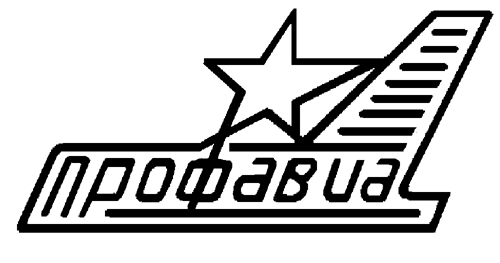 